Протокол № 14Совета Саморегулируемой организацииСОЮЗа «Содружество строителей» г. Самара								   12 апреля 2019 г.Совет открыл Президент СРО СОЮЗ «Содружество строителей» Зиборов Андрей Борисович, который сообщил, что из 11 членов Совета в заседании участвуют 7 человек, что составляет 64 % от общего числа членов Совета. Заседание Совета считается правомочным, т.к. на нём присутствует более половины членов Совета. Зиборов А.Б. выступил с вступительным словом, огласил присутствующих на заседании, представил секретаря заседания Шабанову Ольгу Ивановну, предложил утвердить повестку дня заседания.Открытым голосованием Совет единогласно принял решение:Утвердить следующую повестку дня заседания:Президент Зиборов А.Б. предложил приступить к работе по рассмотрению вопросов повестки дня заседания Совета.    Повестка дня исчерпана.Председатель заседания Совета Зиборов А.Б. объявил о закрытии заседания.Председатель заседания:   ____________________________       /Зиборов А.Б./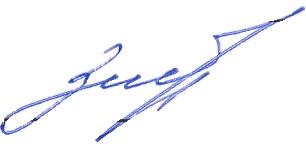 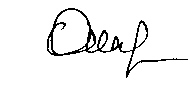 Секретарь заседания:      ______________________________      /Шабанова О.И./Дата проведения:12 апреля 2019 г.Место проведения: РФ, г. Самара, ул. Лесная, д. 23Время проведения: 10:00 Присутствуют:Президент – Зиборов Андрей БорисовичЧлены Совета:Никулин Владимир ВикторовичРешетов Николай ПавловичХаликов Магомед РаджабовичВодославский Вячеслав МихайловичМусорин Александр КонстантиновичТелегин Евгений Юрьевич Приглашённые:Генеральный директор СРО СОЮЗ «Содружество строителей»                        Зимина Вероника ГригорьевнаЗаместитель генерального директора СРО СОЮЗ «Содружество строителей»   Евстигнеева Ирина ЕвгеньевнаНачальник методического отдела СРО СОЮЗ «Содружество строителей»    Шабанова Ольга ИвановнаНачальник юридического отдела СРО СОЮЗ «Содружество строителей»    Постнова Людмила Геннадьевна1.Приём юридических лиц, подавших заявление о вступлении в члены СРО СОЮЗ «Содружество строителей».2.3. Утверждение документов СОЮЗа в новой редакции.О прекращении действия документов СОЮЗа, утративших актуальность в связи с утверждением документов СОЮЗа в новой редакции.Вопрос № 1 повестки дня:Слушали:Приём юридических лиц, подавших заявление о вступлении в члены СРО СОЮЗ «Содружество строителей». Заместителя генерального директора Евстигнееву И.Е., которая доложила  о рассмотрении исполнительным органом СРО СОЮЗ «Содружество строителей» 2 заявлений о вступлении в члены СРО СОЮЗ «Содружество строителей» от следующих юридических лиц, представивших необходимый пакет документов:1. Общество с ограниченной ответственностью «ТехПромСервис» (ИНН 6330057824)2. Общество с ограниченной ответственностью «ТермоЭлектроМонтажПроект-Волга» (ИНН 6330076930)Формулировка решения по вопросу № 1 повестки:По результатам обсуждения Советом принято решение:Принять в члены СРО СОЮЗ «Содружество строителей» с выдачей Уведомления о принятом решении следующие юридические лица:1. Общество с ограниченной ответственностью «ТехПромСервис» (ИНН 6330057824)Итоги голосования:«За»– 7 голосов; «Против»– нет; «Воздержался» – нет.  Решение принято единогласно.2. Общество с ограниченной ответственностью «ТермоЭлектроМонтажПроект-Волга» (ИНН 6330076930)Итоги голосования:«За»– 7 голосов; «Против»– нет; «Воздержался» – нет.  Решение принято единогласно.3. В соответствие с Положением о членстве в Саморегулируемой организации СОЮЗе «Содружество строителей», в том числе о требованиях к членам  саморегулируемой организации, о размере, порядке расчета и уплаты вступительного взноса, членских взносов данное решение  вступает в силу со дня уплаты в полном объеме взноса (взносов) в компенсационный фонд (компенсационные фонды) СРО, а также вступительного взноса в саморегулируемую  организацию  при условии их уплаты в течение семи рабочих дней со дня получения Уведомления.Итоги голосования:«За»– 7 голосов; «Против»– нет; «Воздержался» – нет.  Решение принято единогласно.4. В соответствии с решением, принятым Общим собранием от 24 мая 2017 г. № 2/17 о страховании компенсационных фондов, «Положением о страховании членами Саморегулируемой организации СОЮЗа «Содружество строителей» риска гражданской  ответственности, которая может наступить  в случае причинения вреда вследствие недостатков работ, которые оказывают влияние на безопасность объектов капитального строительства», указанные организации в течении семи рабочих дней должны заключить договора страхования гражданской ответственности.Итоги голосования:«За»– 7 голосов; «Против»– нет; «Воздержался» – нет.  Решение принято единогласно.Вопрос № 2 повестки дня:Слушали:Слушали:Формулировка решения по вопросу № 2 повестки:Вопрос № 3 повестки дня:Слушали:Слушали:Формулировка решения по вопросу № 3 повестки:Утверждение документов СОЮЗа в новой редакции.Заместителя генерального директора СОЮЗа  Евстигнееву И.Е., которая  доложила, что  в соответствии с требованиями действующих  нормативных актов в области саморегулирования проведена актуализация документов СОЮЗа, регламентирующих его деятельность, в связи с чем  разработаны 7 документов СОЮЗа в новой редакции. Проекты документов  размещены на сайте для ознакомления  и обсуждения членами СРО. Замечаний по документам не поступало.Предлагается утвердить  следующие документы:1. СРО-СС-С-05-2019-03 Положение о специализированном органе, по рассмотрению дел о применении в отношении членов Саморегулируемой организации СОЮЗа  «Содружество строителей» мер дисциплинарного воздействия 2. СРО-СС-П-11-2019-03 Положение  о контроле Саморегулируемой организацией СОЮЗом «Содружество строителей "за деятельностью своих членов 3.СРО-СС-П-13-2019-02 Стандарты и Правила предпринимательской или профессиональной деятельности, обязательные для выполнения всеми членами Саморегулируемой организации СОЮЗа «Содружество строителей» 4. СРО-СС-Ф-07-2019-02 Положение  о страховании членами Саморегулируемой организации СОЮЗа «Содружество строителей» риска гражданской ответственности, которая может наступить в случае причинения вреда вследствие недостатков работ, которые оказывают влияние на безопасность объектов капитального строительства, об условиях такого страхования5. СРО-СС-КС-01-2019-04 Квалификационный стандарт Саморегулируемой организации СОЮЗа  «Содружество строителей»                                                                 Специалист по организации строительства  6. СРО-СС-КС-02-2019-04 Квалификационный стандарт Саморегулируемой организации СОЮЗа  «Содружество строителей»                                                                 Руководитель по организации строительства  (Индивидуальный предприниматель)7. СРО-СС-П-12-2019-04  Положение  о награждении членов Саморегулируемой организации СОЮЗа «Содружество строителей»  Президента Зиборова А.Б., члена Совета Решетов Н.П.По результатам обсуждения Советом принято решение:Утвердить следующие документы СОЮЗа:1. СРО-СС-С-05-2019-03 Положение о специализированном органе, по рассмотрению дел о применении в отношении членов Саморегулируемой организации СОЮЗа  «Содружество строителей» мер дисциплинарного воздействия Итоги голосования: «За»– 7 голосов; «Против»–нет; «Воздержался»–нет. Решение принято единогласно.2. СРО-СС-П-11-2019-03 Положение  о контроле Саморегулируемой организацией СОЮЗом «Содружество строителей "за деятельностью своих членов Итоги голосования: «За»– 7 голосов; «Против»–нет; «Воздержался»–нет. Решение принято единогласно.3.СРО-СС-П-13-2019-02 Стандарты и Правила предпринимательской или профессиональной деятельности, обязательные для выполнения всеми членами Саморегулируемой организации СОЮЗа «Содружество строителей»Итоги голосования: «За»– 7 голосов; «Против»–нет; «Воздержался»–нет. Решение принято единогласно. 4. СРО-СС-Ф-07-2019-02 Положение  о страховании членами Саморегулируемой организации СОЮЗа «Содружество строителей» риска гражданской ответственности, которая может наступить в случае причинения вреда вследствие недостатков работ, которые оказывают влияние на безопасность объектов капитального строительства, об условиях такого страхования.Итоги голосования: «За»– 7 голосов; «Против»–нет; «Воздержался»–нет. Решение принято единогласно.5. СРО-СС-КС-01-2019-04 Квалификационный стандарт Саморегулируемой организации СОЮЗа  «Содружество строителей»                                                                 Специалист по организации строительства  Итоги голосования: «За»– 7 голосов; «Против»–нет; «Воздержался»–нет. Решение принято единогласно.6. СРО-СС-КС-02-2019-04 Квалификационный стандарт Саморегулируемой организации СОЮЗа  «Содружество строителей»                                                                 Руководитель по организации строительства  (Индивидуальный предприниматель)Итоги голосования: «За»– 7 голосов; «Против»–нет; «Воздержался»–нет. Решение принято единогласно.7. СРО-СС-П-12-2019-04  Положение  о награждении членов Саморегулируемой организации СОЮЗа «Содружество строителей»  Итоги голосования: «За»– 7 голосов; «Против»–нет; «Воздержался»–нет. Решение принято единогласно.О прекращении действия документов СОЮЗа, утративших актуальность Заместителя генерального директора СОЮЗа  Евстигнееву И.Е., которая  предложила  в связи с разработкой документов СОЮЗа в новой редакциипризнать утратившими силу  с 22.04.2019г. ранее утверждённые    внутренние документы  Саморегулируемой организации СОЮЗа «Содружество строителей»: 1. СРО-СС-С-05-2018-02 Положение о специализированном органе, по рассмотрению дел о применении в отношении членов Саморегулируемой организации СОЮЗа  «Содружество строителей» мер дисциплинарного воздействия 2. СРО-СС-П-11-2018-02 Положение  о контроле Саморегулируемой организацией СОЮЗом «Содружество строителей "за деятельностью своих членов 3.СРО-СС-П-13-2017-01 Правила предпринимательской или профессиональной деятельности, обязательные для выполнения всеми членами Саморегулируемой организации СОЮЗа «Содружество строителей»4. СРО-СС-Ф-07-2017-01 Положение  о страховании членами Саморегулируемой организации СОЮЗа «Содружество строителей» риска гражданской ответственности, которая может наступить в случае причинения вреда вследствие недостатков работ, которые оказывают влияние на безопасность объектов капитального строительства5. СРО-СС-КС-01-2017-03* Квалификационный стандарт Саморегулируемой организации СОЮЗа  «Содружество строителей»                                                                 Специалист по организации строительства  6. СРО-СС-КС-02-2017-03* Квалификационный стандарт Саморегулируемой организации СОЮЗа  «Содружество строителей»                                                                 Руководитель по организации строительства  (Индивидуальный предприниматель)7. СС-СРО-П-02-12-2015-03  Положение  о награждении членов Саморегулируемой организации Некоммерческого партнерства «Содружество строителей»  Президента Зиборова А.Б., члена Совета Водославского В.М.По результатам обсуждения Советом принято решение:В связи с разработкой и утверждением документов в новой редакции признать утратившими силу ранее действующие внутренние документы  СРО СОЮЗа «Содружество строителей» с даты вступления  в силу новых редакций документов:1. СРО-СС-С-05-2018-02 Положение о специализированном органе, по рассмотрению дел о применении в отношении членов Саморегулируемой организации СОЮЗа  «Содружество строителей» мер дисциплинарного воздействия Итоги голосования: «За»– 7 голосов; «Против»–нет; «Воздержался»–нет. Решение принято единогласно.2. СРО-СС-П-11-2018-02 Положение  о контроле Саморегулируемой организацией СОЮЗом «Содружество строителей "за деятельностью своих членов Итоги голосования: «За»– 7 голосов; «Против»–нет; «Воздержался»–нет. Решение принято единогласно.3.СРО-СС-П-13-2017-01 Правила предпринимательской или профессиональной деятельности, обязательные для выполнения всеми членами Саморегулируемой организации СОЮЗа «Содружество строителей»Итоги голосования: «За»– 7 голосов; «Против»–нет; «Воздержался»–нет. Решение принято единогласно. 4. СРО-СС-Ф-07-2017-01 Положение  о страховании членами Саморегулируемой организации СОЮЗа «Содружество строителей» риска гражданской ответственности, которая может наступить в случае причинения вреда вследствие недостатков работ, которые оказывают влияние на безопасность объектов капитального строительстваИтоги голосования: «За»– 7 голосов; «Против»–нет; «Воздержался»–нет. Решение принято единогласно.5. СРО-СС-КС-01-2017-03* Квалификационный стандарт Саморегулируемой организации СОЮЗа  «Содружество строителей»                                                                 Специалист по организации строительства  Итоги голосования: «За»– 7 голосов; «Против»–нет; «Воздержался»–нет. Решение принято единогласно.6. СРО-СС-КС-02-2017-03* Квалификационный стандарт Саморегулируемой организации СОЮЗа  «Содружество строителей»                                                                 Руководитель по организации строительства  (Индивидуальный предприниматель)Итоги голосования: «За»– 7 голосов; «Против»–нет; «Воздержался»–нет. Решение принято единогласно.7. СС-СРО-П-02-12-2015-03  Положение  о награждении членов Саморегулируемой организации Некоммерческого партнерства «Содружество строителей»  Итоги голосования: «За»– 7 голосов; «Против»–нет; «Воздержался»–нет. Решение принято единогласно